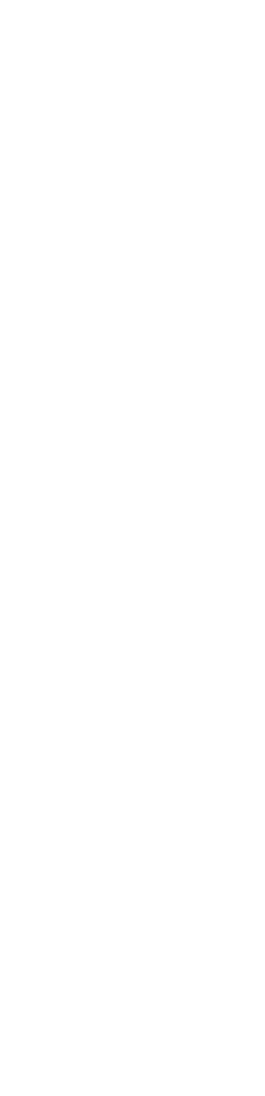 „Demenz verstehen“ – zwei neue Filme der Deutschen Alzheimer Gesellschaft gehen onlineBerlin, 19. März 2019. Mit zwei neuen Kurzfilmen will die Deutsche Alzheimer Gesellschaft pflegende Angehörige unterstützen, die Herausforderungen einer Demenzerkrankung besser zu verstehen und einen positiven Umgang damit zu finden. Die beiden kurzen Filme greifen besonders häufige Situationen des Alltags auf. Der erste Film zeigt einen Dialog zwischen Tochter und Mutter, wie ihn viele Angehörige aus eigener Erfahrung kennen: „Mutter, Du vergisst sehr viel. Du musst mal zum Arzt.“ – „Ich bin nicht krank und ich muss auch nicht zum Arzt! Aber vielleicht ja Du?“ Am bundesweiten Alzheimer-Telefon berichten Angehörige häufig von ihrer Sorge, die Mutter, der Vater, die Partnerin oder der Partner könnte eine Demenz haben, und sie sind unsicher, wie sie dies mit ihr oder ihm besprechen können, ohne dass es zum Streit kommt. Bereits die Erkenntnis, dass Menschen mit Demenz ihre Angehörigen nicht „ärgern“ wollen, sondern dass es ihnen um Selbstbestimmung und um die Wahrung der eigenen Kompetenz geht, wirkt oft entlastend. Eine andere Herausforderung visualisiert der zweite Film. Menschen mit Demenz scheinen aus dem Nichts heraus „aggressiv“ zu werden: Besuch hat sich angekündigt und die Tochter möchte, dass sich der Vater schnell anzieht, da er noch im Schlafanzug ist. Er reagiert mit Ablehnung: „Warum soll ich mich anziehen? Ich will mich nicht anziehen!“Es gibt vielfältige Gründe für die Reaktionen von Menschen mit Demenz, nicht selten sind sie Ausdruck dafür, dass die Betroffenen sich unter Druck und zurechtgewiesen fühlen. Angehörigen hilft ein besseres Verständnis der Situation, um Konflikte zu vermeiden. Mit den beiden Filmen will die Deutsche Alzheimer Gesellschaft dazu einen Beitrag leisten. Die Filme sind in zwei Sequenzen aufgebaut: In der ersten Sequenz wird gezeigt, wie im Verlauf des Gesprächs die Spannungen zwischen Mutter und Tochter bzw. Vater und Tochter steigen. Die zweite Sequenz zeigt, wie in derselben Situation durch eine verständnisvolle Ansprache die Situation entspannt bleibt. Die Filme sind im Rahmen des Projektes „Information – Qualifizierung – Entlastung. Unterstützung für und durch Lokale Allianzen und Alzheimer-Gesellschaften (IQuE)“ entstanden und wurden vom Bundesministerium für Familie, Senioren, Frauen und Jugend (BMFSFJ) gefördert. Sie sind auch für den Einsatz im Rahmen von Schulungen gut geeignet.Hier geht es zu den Filmen:
https://www.deutsche-alzheimer.de/ueber-uns/projekte/aktuelle-projekte/ique-laufzeit-2018-2019.htmlHintergrundIn Deutschland leben heute etwa 1,7 Millionen Menschen mit Demenzerkrankungen. Ungefähr 60 Prozent davon haben eine Demenz vom Typ Alzheimer. Die Zahl der Demenzkranken wird bis 2050 auf 3 Millionen steigen, sofern kein Durchbruch in der Therapie gelingt.Die Deutsche Alzheimer Gesellschaft e.V. Selbsthilfe Demenz Die Deutsche Alzheimer Gesellschaft engagiert sich für ein besseres Leben mit Demenz. Sie unterstützt und berät Menschen mit Demenz und ihre Familien. Sie informiert die Öffentlichkeit über die Erkrankung und ist ein unabhängiger Ansprechpartner für Medien, Fachverbände und Forschung. In ihren Veröffentlichungen und in der Beratung bündelt sie das Erfahrungswissen der Angehörigen und das Expertenwissen aus Forschung und Praxis. Als Bundesverband von mehr als 130 Alzheimer-Gesellschaften unterstützt sie die Selbsthilfe vor Ort. Gegenüber der Politik vertritt sie die Interessen der Betroffenen und ihrer Angehörigen. Die DAlzG setzt sich ein für bessere Diagnose und Behandlung, mehr kompetente Beratung vor Ort, eine gute Betreuung und Pflege sowie eine demenzfreundliche Gesellschaft. Kontakt:
Deutsche Alzheimer Gesellschaft e.V. Selbsthilfe Demenz
Susanna Saxl, Annika Koch
Friedrichstraße 236, 10969 Berlin
Tel: 030 - 259 37 95 0, Fax: 030 - 259 37 95 29
E-Mail: info@deutsche-alzheimer.de, Internet: www.deutsche-alzheimer.de 